Об утверждении Порядка и перечня случаев оказания на возвратной и (или) безвозвратной основе за счет средств бюджета Жигаловского муниципального образования дополнительной помощи при возникновении неотложной необходимости в проведении капитального ремонта общего имущества в многоквартирных домах, расположенных на территорииЖигаловского муниципального образованияВ целях оказания дополнительной помощи при возникновении неотложной необходимости в проведении капитального ремонта общего имущества в многоквартирных домах, расположенных на территории Жигаловского муниципального образования, в соответствии с Федеральным законом от 06.10.2003 N 131-ФЗ "Об общих принципах организации местного самоуправления в Российской Федерации", пунктом 9.3 части 1 статьи 14 Жилищного кодекса Российской Федерации, Законом Иркутской области от 27.12.2013 N 167-ОЗ "Об организации проведения капитального ремонта общего имущества в многоквартирных домах на территории Иркутской области", руководствуясь ст. 5 Устава Жигаловского муниципального образования, администрация Жигаловского муниципального образования, ПОСТАНОВЛЯЕТ: 1. Утвердить прилагаемый Порядок и перечень случаев оказания на возвратной и (или) безвозвратной основе за счет средств бюджета Жигаловского муниципального образования дополнительной помощи при возникновении неотложной необходимости в проведении капитального ремонта общего имущества в многоквартирных домах, расположенных на территории Жигаловского муниципального образования (Приложение);2.   Настоящее Постановление опубликовать в «Спецвыпуск Жигалово» и разместить в сети интернет на официальном сайте администрации Жигаловского муниципального образования http://жигалово-адм.рф;3.Контроль за выполнением настоящего постановления оставляю за собой.И.о. главы Жигаловского МО                                                         Д.Ю. Стрелов                                                                   УТВЕРЖДЕНО:                                                                    Постановлением администрации                                                                    Жигаловского муниципального образования                                                                    от 22.03.2021 г. № 26Порядок и перечень случаев оказания на возвратной и (или) безвозвратной основе за счет средств бюджета Жигаловского муниципального образования дополнительной помощи при возникновении неотложной необходимости в проведении капитального ремонта общего имущества в многоквартирных домах, расположенных на территории Жигаловского муниципального образования.1. Настоящий Порядок и перечень случаев оказания на возвратной и (или) безвозвратной основе за счет средств бюджета Жигаловского муниципального образования  дополнительной помощи при возникновении неотложной необходимости в проведении капитального ремонта общего имущества в многоквартирных домах, расположенных на территории Жигаловского муниципального образования (далее - Порядок), разработан в соответствии с Федеральным законом от 06.10.2003 N 131-ФЗ "Об общих принципах организации местного самоуправления в Российской Федерации", пунктом 9.3 части 1 статьи 14 Жилищного кодекса Российской Федерации, Законом Иркутской области от 27.12.2013 N 167-ОЗ "Об организации проведения капитального ремонта общего имущества в многоквартирных домах на территории Иркутской области".2. Для целей настоящего Порядка используются понятия, применяемые в значениях, предусмотренных нормативными правовыми актами Российской Федерации, Иркутской области и муниципальными правовыми актами администрации Жигаловского муниципального образования.3. Перечень случаев оказания на возвратной и (или) безвозвратной основе за счет средств бюджета Жигаловского муниципального образования дополнительной помощи при возникновении неотложной необходимости в проведении капитального ремонта общего имущества в многоквартирных домах, расположенных на территории Жигаловского муниципального образования (далее - дополнительная помощь) включает в себя:1) чрезвычайные ситуации природного или техногенного характера;2) акты терроризма и экстремизма;3) обрушение несущих ограждающих конструкций, которые могут повлечь потерю работоспособности многоквартирного дома;4) разрушение инженерных систем и коммуникаций многоквартирного дома, повлекших нарушение их работоспособности в целом по всему дому на срок более трех суток непрерывно в отопительный период.4. Дополнительная помощь предоставляется в целях производства капитального ремонта общего имущества многоквартирного дома, расположенного на территории Жигаловского муниципального образования, не включенного в краткосрочный план на текущий календарный период.5. Право на получение дополнительной помощи имеют:1) собственники помещений в многоквартирном доме, управляющая организация, товарищество собственников жилья, жилищный кооператив, осуществляющие управление многоквартирным домом, расположенным на территории Жигаловского муниципального образования, являющиеся владельцем специального счета;2) региональный оператор Иркутской области.6. Лицо, указанное в пункте 5 настоящего Порядка (далее - Заявитель), предоставляет лично или посредством почтовой связи в администрацию Жигаловского муниципального образования по адресу: 666404, Иркутская область, рп. Жигалово, ул. Левина, 13 - следующие документы на бумажном носителе:1) заявление в свободной форме о возникновении неотложной необходимости в проведении капитального ремонта общего имущества в многоквартирном доме;2) акт обследования многоквартирного дома, поврежденного в результате ситуации, указанной в пункте 3 настоящего Порядка, с указанием объема повреждений (разрушений) общего имущества в многоквартирном доме и их характеристик по конструктивным элементам и (или) внутридомовым инженерным системам с приложением материалов фотосъемки и (или) видеозаписи повреждений (разрушений), которые производились в ходе обследования и возможности восстановления их работоспособности путем проведения капитального ремонта, составленный специализированной организацией;3) дефектную ведомость на проведение работ по капитальному ремонту в объеме, необходимом для ликвидации последствий, возникших вследствие ситуации, указанной в пункте 3 настоящего Порядка;4) техническое решение или проектно-сметную документацию и смету расходов на капитальный ремонт, составленные специализированной организацией;5) заключение государственной экспертизы проектной документации, если в соответствии с действующим законодательством требуется ее проведение.7. Документы, состоящие из двух и более листов, должны быть пронумерованы и прошнурованы, не должны иметь подчистки либо приписки, зачеркивания и иные не оговоренные в них исправления, не должны быть исполнены карандашом, а также не должны иметь повреждений, не позволяющих однозначно истолковать их содержание.Ответственность за достоверность документов несет Заявитель.8. Специалист Отдела по управлению муниципальным хозяйством администрации Жигаловского муниципального образования (далее Отдел УМХ):1) осуществляет регистрацию документов в день их поступления в соответствии с инструкцией по делопроизводству,2) проверяет представленные документы на наличие или отсутствие оснований для отказа в предоставлении дополнительной помощи, предусмотренных пунктом 9 настоящего Порядка.9. Основаниями для отказа в предоставлении дополнительной помощи является:1) отсутствие какого-либо документа, предусмотренного пунктом 6 настоящего Порядка;2) недостоверность представленной Заявителем информации;3) несоответствие требованиям, предусмотренным пунктом 5 настоящего Порядка.10. В случае наличия оснований для отказа в предоставлении дополнительной помощи, указанных в пункте 9 настоящего Порядка, Отдел УМХ в течение 10 рабочих дней направляет в адрес Заявителя посредством почтовой связи уведомление об отказе с указанием оснований такого отказа.11. В случае отсутствия оснований для отказа в предоставлении дополнительной помощи, Отдел УМХ в течение 10 рабочих дней со дня регистрации документов направляет в адрес Заявителя посредством почтовой связи уведомление о предоставлении такой дополнительной помощи, в соответствии с решением Думы Жигаловского муниципального образования о бюджете Жигаловского муниципального образования на очередной финансовый год и плановый период в пределах средств, предусмотренных в бюджете Жигаловского муниципального образования на соответствующие цели, исходя из следующих условий:1) на безвозвратной основе в случае стоимости выполненных работ по капитальному ремонту в соответствии с настоящим Порядком превышающей размер расчетного фонда капитального ремонта многоквартирного дома за весь период его формирования в соответствии с региональной программой, с учетом стоимости ранее выполненных либо запланированных в соответствии с региональной программой стоимости капитального ремонта исходя из предельной стоимости услуг и (или) работ по капитальному ремонту общего имущества в многоквартирном доме, определенной Постановлением Правительства Иркутской области № 510-пп от 20.10.2014 г. (в редакции от 27.11.2020 г.) в соответствии с требованиями части 4 статьи 190 Жилищного кодекса Российской Федерации;2) на возвратной основе в случае стоимости выполненных работ по капитальному ремонту в соответствии с настоящим Порядком, не превышающей размера расчетного фонда капитального ремонта многоквартирного дома за весь период его формирования в соответствии с региональной программой, с учетом стоимости ранее выполненных либо запланированных в соответствии с региональной программой стоимости капитального ремонта исходя из предельной стоимости услуг и (или) работ по капитальному ремонту общего имущества в многоквартирном доме, определенной Постановлением Правительства Иркутской области № 510-пп от 20.10.2014 г. (в редакции от 27.11.2020 г.) в соответствии с требованиями части 4 статьи 190 Жилищного кодекса Российской Федерации. 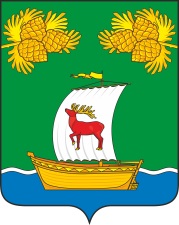 РОССИЙСКАЯ ФЕДЕРАЦИЯИРКУТСКАЯ ОБЛАСТЬАДМИНИСТРАЦИЯЖИГАЛОВСКОГО МУНИЦИПАЛЬНОГО ОБРАЗОВАНИЯПОСТАНОВЛЕНИЕРОССИЙСКАЯ ФЕДЕРАЦИЯИРКУТСКАЯ ОБЛАСТЬАДМИНИСТРАЦИЯЖИГАЛОВСКОГО МУНИЦИПАЛЬНОГО ОБРАЗОВАНИЯПОСТАНОВЛЕНИЕ22.03.2021 г. № 26рп. Жигалово